REQUERIMENTO DE RCA | PESSOA JURÍDICAÉ o documento que certifica a prestação de serviços para terceiros nos segmentos empresariais da Administração para comprovar qualificação técnica ou atender à exigências de editais de licitação de serviços da Administração.É por meio de atestado de capacidade técnica certificado pelo CRA-ES, emitido por pessoas jurídicas de direito público ou privado, que a Empresa comprova sua qualificação técnica, bem como, que os serviços de Administração são acompanhados por um profissional Responsável Técnico, que responderá técnica e eticamente pelo serviço prestado.PARA REQUERER É NECESSÁRIO:Atestado original e cópia.Contrato de prestação de serviços e todos os aditivos contratuais e publicações, juntamente com os respectivos anexos pertencentes ao contrato.Primeira e última nota fiscal referente ao período em que o serviço foi prestado.Para fins de comprovação de serviços com utilização de mão de obra, será necessário o fornecimento de:Relação de trabalhadores - GFIP Guia de Recolhimento do Fundo de Garantia do Tempo de Serviço e Informações à Previdência Social, nos termos da legislação vigente, relativa ao primeiro e último mês da prestação de serviço.GRF – Guia de Recolhimento do FGTS, referente ao primeiro e último mês da prestação de serviço, devidamente quitada.GPS, referente ao primeiro e último mês da prestação de serviço, devidamente quitada e autenticada (com o preenchimento do nome, CNPJ/CEI, número, data e valor da nota fiscal ou fatura) referente a todos os empregados da contratada em atuação na execução do contrato.Último extrato do CAGED – Cadastro Geral de Empregados e Desempregados – Ministério do Trabalho e Emprego.Estar em dia com o pagamento das anuidades junto ao CRA-ES, exigência estendida para o Responsável Técnico, que também deverá estar com sua Carteira Profissional dentro da validade.Pagamento da taxa de Registro e Certidão de RCA, que somente é gerada após a análise de toda a documentação.INFORMAÇÕES QUE DEVEM CONSTAR NO ATESTADO DE CAPACIDADE TÉCNICA: Para efeito de certificação no CRA-ES de comprovação de aptidão para desempenho de atividades de Administração – RCA, os atestados fornecidos por pessoas jurídicas de direito público, privado ou tomador de serviços, deverão conter:Identificação do tomador do serviço: nome, telefone, endereço e CNPJ/CPF.Caracterização do serviço em conformidade com o contrato de prestação de serviços.Papel timbrado ou carimbo de CNPJ do tomador do serviço.Assinatura do emitente com firma reconhecida em cartório que deverá ser o Representante Legal da Instituição. Caso o emitente não seja o Representante Legal, será necessário o fornecimento de procuração, ou documento similar, registrados em cartório, conferindo poderes legais para atestar o serviço.Assinatura com o número de registro (ou com carimbo) do atual Responsável Técnico da Empresa. Data de emissão atualizada (no máximo até 02 (dois) meses anteriores à data da solicitação do registro). Exigência dispensada para casos de prestação de serviços concluída.Caso conste o nome do Responsável Técnico no corpo do atestado, será necessário que o mesmo tenha participado da execução do serviço. Para fins de participação parcial, onde o profissional tenha assumido a responsabilidade técnica no decorrer da execução do contrato, deverá constar no atestado a data em que o profissional iniciou sua participação no serviço, que deverá ser igual ou posterior a formalização do seu vínculo como Responsável Técnico, perante o CRA.COMO SOLICITAR: Digitalizar e encaminhar a documentação completa para o email registro@craes.org.br  OU protocolar a documentação pessoalmente em nossa sede OU encaminhar via correios; PRAZO PARA ENTREGA DA CERTIDÃO: Até 04 (quatro) dias úteis, depois de concluída a solicitação e realizado do pagamento.IMPORTANTE: Após pagamento da taxa é necessário comparecer ao CRA-ES com o ATESTADO ORIGINAL para chancelar e emitir a certidão.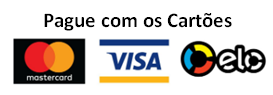 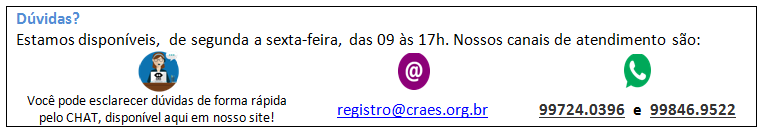 